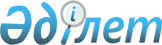 Об утверждении Правил ограничения, приостановления или снижения выбросов парниковых газов в атмосферу
					
			Утративший силу
			
			
		
					Постановление Правительства Республики Казахстан от 11 февраля 2008 года № 128. Утратило силу постановлением Правительства Республики Казахстан от 7 мая 2012 года № 584

      Сноска. Утратило силу постановлением Правительства РК от 07.05.2012 № 584 (вводится в действие по истечении десяти календарных дней со дня первого официального опубликования).      В соответствии со статьей 16 Экологического кодекса Республики Казахстан от 9 января 2007 года Правительство Республики Казахстан ПОСТАНОВЛЯЕТ:

      1. Утвердить прилагаемые Правила ограничения, приостановления или снижения выбросов парниковых газов в атмосферу. 

      2. Настоящее постановление вводится в действие после первого официального опубликования.      Премьер-Министр 

      Республики Казахстан Утверждены           

постановлением Правительства  

Республики Казахстан       

от 11 февраля 2008 года N 128   

Правила 

ограничения, приостановления или снижения выбросов 

парниковых газов в атмосферу 

       1. Настоящие Правила ограничения, приостановления или снижения выбросов парниковых газов в атмосферу (далее - Правила) разработаны в соответствии с Экологическим кодексом Республики Казахстан от 9 января 2007 года и определяют порядок ограничения, приостановления или снижения выбросов парниковых газов в атмосферу. 

      2. Настоящие Правила распространяются на физических, а также на юридических лиц независимо от форм собственности, деятельность которых связана с выбросами парниковых газов в атмосферу (далее - природопользователи), и соответствует виду деятельности, указанному в  приложении 1 к настоящим Правилам. 

      3. Выбросы парниковых газов в атмосферу от стационарных источников рассчитываются отдельно для каждого источника парниковых газов с учетом его относительной роли в усилении парникового эффекта. 

      4. Для ограничения выбросов парниковых газов в атмосферу уполномоченный орган в области охраны окружающей среды ежегодно определяет лимиты (квота) предельно допустимых выбросов парниковых газов в атмосферу для отдельных видов источников выбросов парниковых газов (далее - квота) природопользователям, которые не превышают уровень выбросов парниковых газов в атмосферу в базовом году* (год установления ограничений), определенный по результатам государственного учета источников выбросов парниковых газов в атмосферу. 

      5. Для получения квоты природопользователи ежегодно представляют в уполномоченный орган в области охраны окружающей среды заявку по форме согласно приложению 2 к настоящим Правилам. К заявке на получение квоты природопользователь представляет проект предельно допустимых выбросов парниковых газов в атмосферу на осуществляемый им вид деятельности. 

      6. Подача природопользователем заявки на получение квоты осуществляется не позднее, чем за два месяца до истечения срока действия предыдущей квоты либо до ввода в эксплуатацию нового объекта (новой деятельности). 

      7. Заявка на получение квоты рассматривается уполномоченным органом в области охраны окружающей среды в срок не более одного месяца со дня регистрации заявки. По истечении этого срока уполномоченный орган в области охраны окружающей среды выдает природопользователю квоту либо принимает решение об отказе в выдаче квоты. 

      8. Уполномоченный орган в области охраны окружающей среды отказывает в выдаче квоты в случаях: 

      неполноты и недостоверности материалов, представленных для получения квоты; 

      несоответствия запрашиваемых условий природопользования требованиям, установленным Экологическим кодексом Республики Казахстан . 

      9. В случае совпадения сроков подачи заявки на получение квоты со сроками подачи заявки на экологическое разрешение, выдача квоты осуществляется уполномоченным органом в области охраны окружающей среды в течение срока рассмотрения заявки на экологическое разрешение. 

      10. Действие квоты приостанавливается уполномоченным органом в области охраны окружающей среды в случаях: 

      нарушении природопользователем условий природопользования, установленных в квоте и экологических требований и норм, установленных экологическим законодательством Республики Казахстан ; 

      нанесения природопользователем в соответствии с экологическим  законодательством значительного ущерба окружающей среде и создания угрозы безопасности жизни и здоровью населения. 

      11. Приостановление действия квоты осуществляется в месячный срок с момента наступления случаев, указанных в пункте 10 настоящих Правил, путем выдачи природопользователю в письменной форме уведомления с указанием причин принятого решения и сроков устранения выявленных нарушений. 

      12. В случаях устранения природопользователем нарушений, указанных в уведомлении, действие квоты возобновляется на основании письменного подтверждения уполномоченного органа в области охраны окружающей среды. 

      13. Снижение выбросов парниковых газов в атмосферу осуществляется уполномоченным органом в области охраны окружающей среды путем ежегодного снижения квоты природопользователям, исходя из квоты по Республике Казахстан, рассчитываемой из общего количества выбросов парниковых газов в атмосферу без учета поглощений лесным сектором и сектором землепользования. 

      Примечание : 

      * Базовым годом для установления ограничений природопользователям по выбросам парниковых газов в атмосферу считается год введения в действие настоящего постановления Правительства Республики Казахстан. Приложение 1           

к Правилам             

Виды деятельности, на которые распространяется порядок ограничения, 

приостановления или снижения выбросов парниковых газов в атмосферу 

       1. Энергетика 

      Установки для сжигания топлива мощностью более 20 МВт (кроме установок для сжигания бытовых и опасных отходов). 

      Производство электро- и тепловой энергии путем сжигания топлива в объеме 0,5 тыс. тонн условного топлива в год (за исключением видов деятельности, связанных со сжиганием твердых бытовых и опасных отходов). 

      2. Производство и обработка черных и цветных металлов 

      Выплавка руд черных и цветных металлов. 

      Коксовые печи. 

      Чугунолитейное производство. 

      Сталеплавильное производство (первичная и вторичная плавка), в том числе непрерывное литье с объемом производства более 2,5 тонн в час. 

      3. Горнорудная промышленность 

      Выбросы метана при добыче угля. 

      Сжигание попутных газов при добыче нефти. 

      4. Промышленное производство 

      Производство цементного клинкера в ротационных колоннах мощностью более 500 т. в день и/или для производства извести в ротационных колоннах мощностью более 50 тонн в день. 

      Производство целлюлозы, других волокон из древесины, а также бумаги и картона с объемом производства более 20 тонн в день. 

      Производство стекол, в том числе стекловолокна, мощностью более 20 тонн в день. Производство керамики, обжига, особенно черепицы, кирпичей и рефракторных кирпичей, плитки, фарфора, посуды мощностью более 75 тонн в день или с производительностью килна более 4 куб. м и с плотностью осаждения свыше 300 кг/м. куб. 

      Производство аммиака. 

      5. Сельское хозяйство 

      Животноводство и птицеводство. 

      Сжигание сельскохозяйственных остатков на полях. 

      Использование минеральных удобрений. Приложение 2        

к Правилам         Дата регистрации заявки                   Министерство охраны 

"____"_______ 200____ г.                  окружающей среды 

                                          Республики Казахстан 

  

      Регистрационный номер N_________ заявки  

ЗАЯВКА 

на выдачу квоты на выбросы парниковых газов в атмосферу ____________________________________________________________________ 

                  (наименование природопользователя) 

____________________________________________________________________ 

                  (юридический адрес природопользователя) контактные телефоны, факс __________________________________________ 

заявляет о намерении выбросов парниковых газов 1. _________________________________________________________________ 

               (наименование и количество парниковых газов) 

____________________________________________________________________ 

                (указать перечень и объемы парниковых газов) 2. К заявке прилагаются следующие документы: 

____________________________________________________________________ 

____________________________________________________________________ 

____________________________________________________________________ 

  

            Руководитель 

      (уполномоченное лицо) _____________               ____________ 

                              (личная                   (расшифровка 

                              подпись)                    подписи)       М.П. 
					© 2012. РГП на ПХВ «Институт законодательства и правовой информации Республики Казахстан» Министерства юстиции Республики Казахстан
				